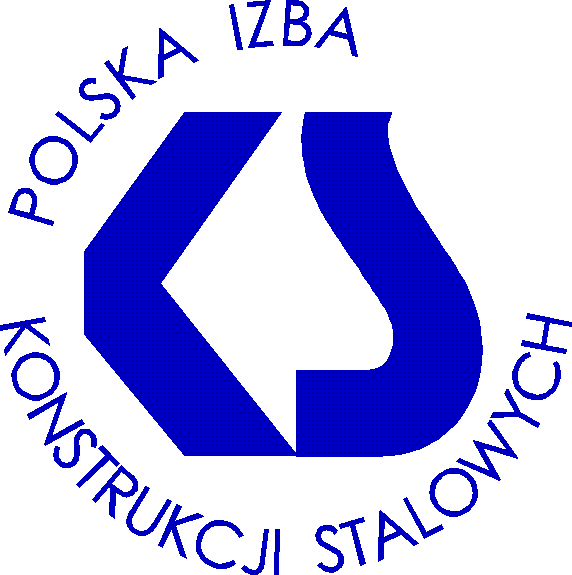 POLSKA IZBA KONSTRUKCJI STALOWYCH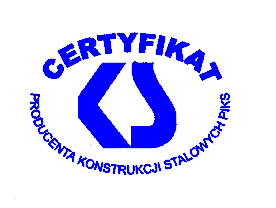 KOMUNIKAT Nr 1/2019Certyfikat Producenta Konstrukcji Stalowych został ustanowiony przez Radę Izby 23 października 2002 r. 
W 2018 r. jedna firma członkowska PIKS uzyskała Certyfikat Producenta Konstrukcji Stalowych:STABAR sp. z o.o. – w pełnym zakresie;	Firma STABAR sp. z o.o. uzyskała Certyfikat po raz pierwszy w XVI Edycji w 2018 roku.Certyfikat Współproducenta Konstrukcji Stalowych został ustanowiony przez Radę Izby 5 kwietnia 2004 r. 
W 2018 r. jedna firma członkowska PIKS otrzymała Certyfikat Współproducenta Konstrukcji Stalowych:PHU Jan Tylek – w zakresie: wykonanie i obróbka mechaniczna elementów metalowych.Firma PHU Jan Tylek uzyskała Certyfikat po raz pierwszy w XI Edycji w 2018 roku.W 2018 r. następujące firmy członkowskie PIKS uzyskały przedłużenie Certyfikatu Współproducenta Konstrukcji Stalowych:ENERGOPROJEKT-KATOWICE S.A.. – w zakresie: projektowania konstrukcji stalowych oraz Generalnej Realizacji Inwestycji;KERSTEN EUROPE sp. z o.o. –  w zakresie: gięcia na  zimno kształtowników i rur stalowych oraz obróbki elementów giętych;JOTUN POLSKA sp. z o.o. – w zakresie: farb antykorozyjnych do konstrukcji stalowych;SIKA POLAND sp. z o.o. – w zakresie: powłok ochronnych do powierzchni stalowych oraz klejów do konstrukcji stalowych;	Firma ENERGOPROJEKT-KATOWICE S.A. uzyskała Certyfikat po raz pierwszy w II Edycji w 2005 r., 
a następnie uzyskała przedłużenie Certyfikatu w V Edycji w 2009 roku, w VII Edycji w 2012 roku, w IX Edycji 
w 2015 r. oraz w XI Edycji w 2018 r.	Firma KERSTEN EUROPE sp. z o.o. uzyskała Certyfikat po raz pierwszy w VII Edycji w 2012 roku, 
a następnie uzyskała przedłużenie Certyfikatu w IX Edycji w 2015 r. oraz XI Edycji w 2018 r.	Firma JOTUN POLSKA sp. z o.o. uzyskała Certyfikat po raz pierwszy w II Edycji w 2005 r., a następnie uzyskała przedłużenie Certyfikatu w V Edycji w 2009 roku, w VII Edycji w 2012 roku, w IX Edycji w 2015 r. oraz w XI Edycji 
w 2018 r.	Firma SIKA POLAND sp. z o.o. uzyskała Certyfikat po raz pierwszy w IX Edycji w 2015 r., a następnie uzyskała przedłużenie Certyfikatu w XI Edycji w 2018 roku.	Firma PHU Jan Tylek uzyskała Certyfikat po raz pierwszy w XI Edycji Certyfikatu w 2018 r.	Wręczenie Certyfikatów odbyło się 9 października 2018 roku podczas Kongresu PIKS  w Centrum Konferencyjnym Hotelu Holiday Inn w Józefowie k/ Warszawy.Uzyskane Certyfikaty Producenta i Współproducenta Konstrukcji Stalowych ważne są do 3 września 2021 r., 
z możliwością przedłużenia na kolejne trzy lata. Sprawozdanie z wręczenia Certyfikatów zostało zamieszczone na stronie internetowej Izby – www.piks.com.pl oraz w grudniowym numerze (Nr 6) czasopisma Konstrukcje Stalowe.	W szesnastu kolejnych edycjach w latach 2003 – 2018 Certyfikat Producenta Konstrukcji Stalowych uzyskało 23 członków Izby.Certyfikat Współproducenta Konstrukcji Stalowych	w jedenastu kolejnych edycjach uzyskało  10 członków Izby.	W bieżącym roku upływa termin ważności (11 października 2019 r.) Certyfikatu Producenta Konstrukcji  Stalowych firmom: STACO POLSKA sp. z o.o., KONSTALEX sp. z o.o., KRATY MOSTOSTAL KRAKÓW sp. z o.o., MOSTOSTAL PUŁAWY S.A., MOSTOSTAL KIELCE S.A., MUEHLHAN POLSKA sp. z o.o., MOSTOSTAL SIEDLCE sp. z o.o. sp. k.).	Wszyscy w/w członkowie Izby mogą wystąpić o przedłużenie ważności Certyfikatu na okres kolejnych trzech lat.	Członkowie Izby, którym Rada Izby po przeprowadzonych badaniach nadała w kolejnych edycjach Certyfikaty Producenta (szesnaście Edycji) i Współproducenta Konstrukcji Stalowych (jedenaście Edycji) w szeregu wystąpień podkreślają znaczenie i prestiż jaki wynika z ich posiadania. Świadczy o tym również fakt, że większość firm posiadaczy Certyfikatu wystąpiła i uzyskała ich przedłużenia.	Uzyskany Certyfikat jest przede wszystkim potwierdzeniem wiarygodności firmy głównie w kontaktach biznesowych zarówno krajowych jak i zagranicznych i w dalszym okresie przekłada się pozytywnie na wyniki ekonomiczne.Założenia i cele Certyfikatu:Certyfikat jest dokumentem branżowym nie podlegającym oficjalnym jednostkom akredytacyjnym, nie ma znamion monopolistycznych i nie jest wymagany obligatoryjnie;Certyfikat ma być symbolem rzetelności i służyć promowaniu dobrej jakości i solidności oraz kształtowaniu pozytywnego wizerunku producentów  i współproducentów konstrukcji stalowych;Certyfikat ma na celu przeciwstawienie się nieuczciwej konkurencji i nieprzestrzeganiu zasad etycznych, wobec nieskuteczności prawa i braku ochrony ze strony administracji państwowej;Certyfikat jest czynnikiem rozwoju branży i popularyzacji stosowania konstrukcji stalowych oraz branż współuczestniczących w pełnym procesie wytwarzania konstrukcji stalowych. Kapituła Certyfikatu:mgr inż. Aleksander Jonek - Przewodniczącydr inż. Wioleta Barcewicz - Członekmgr inż. Jan Grzesik – Członekmgr inż. Wiktor Guzek – Członekmgr inż. Karol Heidrich – Członekmgr inż. Stanisław Rytel – CzłonekProcedury CertyfikatuRegulamin Certyfikatu (załącznik) szczegółowo określa cele i przedmiot Certyfikatu oraz warunki jego przyznawania, prawa i obowiązki oraz kompetencje Kapituły Certyfikatu. Certyfikat jest przyznawany lub przedłużany na okresy 3-letnie przez Kapitułę Certyfikatu na podstawie badania certyfikacyjnego. Pozostałe warunki (ogólne i indywidualne oraz koszty postępowania) będą określane przez Kapitułę w danym roku po zebraniu wstępnych zgłoszeń od członków Izby zainteresowanych inicjatywą Certyfikatu.Sekretariat Certyfikatu prowadzi obsługę administracyjną i informacyjną, a także rejestr i weryfikację wniosków pod względem formalnym (Biuro Izby: 00-814 Warszawa, ul. Miedziana 3A lok. 11; tel.  (22) 654-38-59; 654-46-57; 
e-mail: piks@piks.com.plZał. 1	               DYREKTOR GENERALNY			                    Karol HeidrichWarszawa, styczeń 2019 r.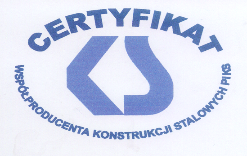 CERTYFIKAT WSPÓŁPRODUCENTA KONSTRUKCJI STALOWYCHCERTYFIKAT PRODUCENTA KONSTRUKCJI STALOWYCH